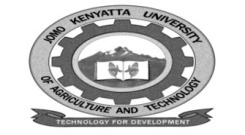 W1-2-60-1-6JOMO KENYATTA UNIVERSITY OF AGRICULTURE AND TECHNOLOGYUNIVERSITY EXAMINATIONS 2018/2019EXAMINATION FOR THE DEGREE OF BACHELOR OF SCIENCE IN  FOOD SERVICE AND HOSPTIALTIY MANAGEMENTAFM 2209:  FOOD TOXICOLOGYDATE: APRIL  2019                                                                                    TIME: 2  HOURSINSTRUCTIONS:  Answer all questions in section A and any two in section B.SECTION AQUESTION ONE Define the following:a.	Xenobiotic				(2 marks)b.	Teratogen				(2 marks)c.	Necrosis				(2 marks)d.	Risk				(2 marks)e.	Metabolic endotoxemia				(2 marks)QUESTION TWOSketch a dose-response curve for a substance that has both beneficial and adverse effects depending on the dose.				(5 marks)QUESTION THREEName one beneficial and one adverse effect of glucosinolates.			(2 marks)QUESTION FOURDistinguish between phase I and phase II metabolism of toxicants.		(5 marks)QUESTION FIVEWrapping meat with newspapers is a common practice in some places.  Comment on the safety of this practice.				(2 marks)QUESTION SIXExplain how processing method influences the level of toxicants in potatoes.	(4 marks)SECTION BQUESTION SEVENDiscuss the effect of aflatoxin B1 metabolism on its toxity.				(20 marks)QUESTION EIGHTDescribe the mechanism by which consumption of aflotoxin –free peanut may lead to death.					(20 marks)QUESTION NINEDiscuss the physiological disorders one may experience due to chromic or acute consumption of inadequately processed cassava.				(20 marks)